ДО Задания для учащихся 1 «Б» класса с 6 по 11 апреля 2020 годаУчащиеся заводят новые тетради в узкую линию и клетку для выполнения классной работы , затем работу фотографируем и отправляем в соответствии с расписанием уроков на электронную почту: popova.olga.vladimirovna@yandex.ru. День недели, расписание Тема урокаСодержание урокаПонедельникРусский языкЛитературное чтениеМатематикаОкружающий мирЗвуки и буквы. Смыслоразличительная речь звуков и букв в словеСтихотворения В.Берестова, Р.Сефа. Произведения из старинных книг 1 частьПриём сложения вида +8,+9Зачем нам нужны автомобили?Выполнить тренировочное упражнение № 1,4№ 2,3,5 (Устно) Стр. 46 -47,48. Выполнение упражнения №6 ( устно)Упр. № 7 на стр.49Записать. запомнить словарное слово пальтоСтихотворения В.Берестова, Р.Сефа. Произведения из старинных книг 1 часть.Выразительное чтение стихотворений. Записать видеоРассмотри объяснение на стр.71. Выполни  упражнение №1, 2. Проверка навыка счёта – примеры под чертойПрочитать текст в учебнике с. 60-61, рассмотреть картинки. Ответить на вопросы на с. 61ВторникРусский языкМатематикаЛитературное чтениеИзобразительное искусствоЗвуки и буквы. Условные звуковые обозначения словТаблица сложенияАвторское отношение к изображаемому. И. Токмакова «Мы играли в хохотушки». Я. Тайц «Волк». Г. Кружков «Ррры!» 2 частьТри Брата-Мастера всегда трудятся вместеПрочитать параграф. Ответить на вопросыРубрика «Обрати внимание!» стр. 50Выполнить упражнение № 8№9 (устно)Стр. 50,51 Выполнение упражнения № 10 на стр.51Записать и запомнить словарное слово веселоРассмотри таблицу на странице 72, постарайся её запомнить. Выполни упражнение №1, 2стр.72Авторское отношение к изображаемому. И. Токмакова «Мы играли в хохотушки». Я. Тайц «Волк». Г. Кружков «Ррры!» 2 часть. Выразительное чтение стихотворенийМастер изображения учит рисовать, лепить и видеть мир глазами художника – изображать; мастер украшения научит понимать, о чем говорят украшения, украшать разные предметы и постройки; мастер постройки – строить, создавать новые вещи. Рассмотрите, какие игрушки у вас самые любимые. Какого они цвета? Как украшены? Из чего сделаны? Выполнение рисунка любимой игрушки. Раскрашивание краскамиСредаРусский языкМатематикаЛитературное чтениеРусский алфавит или Азбука. Использование алфавита при работе со словамиСтранички для любознательныхЮмористические рассказы для детей. Н. Артюхова «Саша-дразнилка». 2частьВыполнить упражнение № 3, записать и запомнить слово хорошо, алфавит, азбука Стр. 52-53 Упр №4 Стр. 54-55 Выполнение упражнения № 10 на стр.56Записать и запомнить словарные слова: ученик, ученица стр.55Выучить правило, алфавитстр. 52 Стр. 56-57Реши цепочку  примеров №2. 4, 6 стр.75Юмористические рассказы для детей. Н. Артюхова «Саша-дразнилка». 2часть Читать по ролямЧетвергРусский языкМатематикаОкружающий мирМузыкаЛитературное чтениеРусский алфавит или Азбука. Использование алфавита при работе со словамиЧисла 0т 1 до 20.Сложение и вычитание. Что узнали. Чему научилисьЗачем нужны поезда?Дом, который звучитК. Чуковский «Федотка». О. Дриз «Привет». О. Григорьев «Стук», И. Токмакова «Разговор Лютика и Жучка» 2 частьВыполнить упражнение № 3, записать и запомнить слово хорошо, алфавит, азбука№1, 2 (устно)Страничка для любознательных Стр. 52-53Упр №4 Стр. 54-55 Записать и запомнить словарные слова: ученик, ученица стр.55№11 (устно) стр.57Выучить правило, алфавитстр. 52 Стр. 56-57Решение задач в 2 действия №19 стр.78. Сравниваем числа и величины №21 стр.78. Проверка навыка счёта- №10 стр.77Прочитать текст в учебнике с. 62-63, рассмотреть картинки. Ответить на вопросы на с. 63Посмотреть видео театральное представление «Золушка»Прочитать объяснение вычислительного приёма на странице учебника 66. Просмотреть  видео урок №53,54 (по желанию). Стр. 66 Решение простых задач - №3,4Стихотворения прочитать. Выучить стихотворениеДриз «Привет»ПятницаРодной языкЛитературное чтение на родном языкеТехнологияСогласные звонкие и глухие. Способы проверки написания слов И. Пивоварова «Кулинаки-пулинаки» К.Чуковский «Телефон»Использование ветраВыполнить Проект «Скороговорки»Заголовок - «входная «дверь в текст. Герои юмористического рассказа. Чтение по ролям.  Заучивание наизусть К.Чуковский «Телефон»Что вы знаете про воздух? (смесь газов, из него состоит атмосфера)Как человек использует воздух?Как человек использует ветер? (потоки воздуха).Подготовь необходимые материалы для выполнения вертушки из бумаги. (квадратный лист бумаги, палочка). Выполни работу по плану: 1.Приготовь квадратный лист бумаги, проведи карандашом линии по диагоналям.2. Надрежь линии.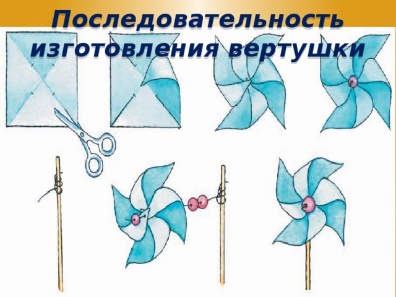 3. Загни углы к середине, соедини никой и бусинками, либо попроси взрослых прибить маленьким гвоздиком к палочке, но не плотно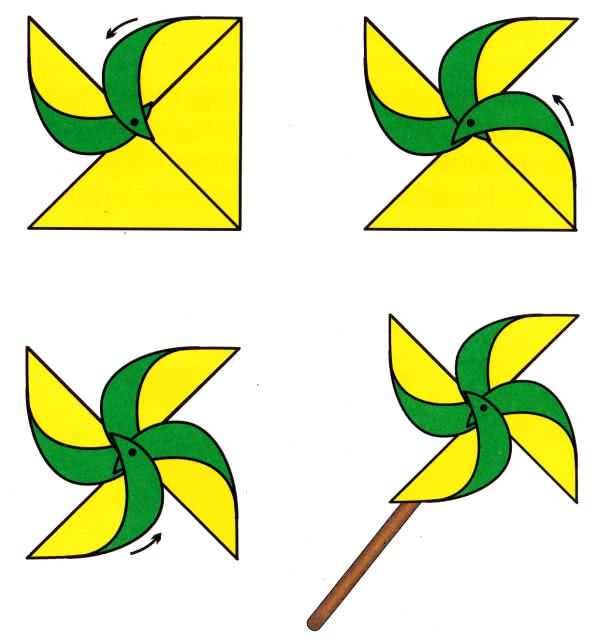 Проверь, работает ли твоя вертушка